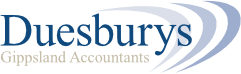 ANNUAL TAX CHECKLIST 
YEAR ENDED 30/06/2020NAME:												EMAIL: (If you want Tax Return/s electronically)						To assist us in completing your Income Tax Returns, please ensure that you provide the following information if relevant to you.CHECKLIST         Income Statements (PAYG Summaries/Group Certificates) including from MyGov          Interest Income – Your Bank can supply an annual summary         Dividend Income         Share purchase and sale contracts          Rental Property Statements, expenses and loan documents         Capital Gains Tax/Profit on Sale of Assets – Details of assets sold          Private Health Insurance Statement          Family Tax Benefit – please advise if you received the full payment          Bank & Loan Statements          Bank Reconciliation Reports – to enable us to review unpresented cheques & bank balance          New Equipment Finance loan documents and tax invoice          Registration paperwork for vehicles            All Insurance documents - to ensure that the correct GST has been claimed          Staff payroll reports &/or wages book and STP reconciliation          Fuel Tax Credit calculations          Personal Superannuation Contribution Statements - to confirm contribution	           Registration paperwork for vehicles  BOOKKEEPING METHODComputer Program										Password											Software Upgrade Required	Y  /  N	   Registered for Single Touch Payroll	Y  /  N	MOTOR VEHICLE ODOMETER READINGSEg. MV 0 Type/Rego & Closing Reading 	Toyota Rav 4 	RTF548		128,445		MV 1 Type/Rego & Closing ODO Reading 							MV 2 Type/Rego & Closing ODO Reading 							MV 3 Type/Rego & Closing ODO Reading 							CLOSING STOCK ON HANDTrading Business Stock – at cost price	$							Cattle – Closing Stock			 Deaths			 Killed for Rations 			Bulls/Steers				Heifers					Yearlings				Calves				Sheep  – Closing Stock			 Deaths			 Killed for Rations 		Horses  – Closing Stock			 Deaths			 Deer  – Closing Stock			 Deaths			 Killed for Rations 		Other  – Closing Stock			 Deaths			 Killed for Rations 		TRADE DEBTORS – Amounts owing to the business.  Please provide a detailed listing of customers who owe you money.DOUBTFUL DEBTS – Amounts that you do not expect to receive payment for from invoices raised.  Please provide a detailed listing of customers that are doubtful.TRADE CREDITORS – Business Expenses/Invoices that are outstanding to suppliers.  This includes June invoices usually paid in July.  Please provide a detailed listing of Suppliers that you owe money.WORK IN PROGRESS – for work partly completed not invoiced.PRIVATE USE COMPONENTS – Have the private use percentage of expenses changed?  WORK RELATED DEDUCTIONS (include Donations)